В соответствии со статьей 170.1 Бюджетного кодекса Российской Федерации, Администрация  Канашского муниципального округа Чувашской Республики постановляет:1. Утвердить прилагаемый Порядок разработки и утверждения бюджетного прогноза Канашского муниципального округа на долгосрочный период.     2. Признать утратившим силу постановление администрации Канашского района Чувашской Республики от 10.08.2015 года № 508 «Об утверждении порядка разработки и утверждения бюджетного прогноза Канашского района на долгосрочный период».3. Контроль за выполнением настоящего постановления возложить на финансовый отдел администрации Канашского муниципального округа Чувашской Республики.4. Настоящее постановление вступает в силу после его официального опубликования и распространяется на правоотношения, возникшие с 1 января 2023 года.Главы Канашского муниципального округа     Чувашской Республики                                                                                         С.Н.Михайлов                                                                                                             Приложениек постановлению администрации Канашского        муниципальногоокруга    Чувашской   Республики от _______________2023     №___Порядок разработки и утверждения бюджетного прогнозаКанашского муниципального округа Чувашской Республики на долгосрочный период1. Настоящий Порядок устанавливает порядок разработки и утверждения, период действия, а также требования к составу и содержанию бюджетного прогноза Канашского муниципального округа Чувашской Республики на долгосрочный период (далее - Бюджетный прогноз).2. Разработка Бюджетного прогноза осуществляется Финансовым отделом администрации Канашского муниципального округа Чувашской Республики (далее – Финансовый отдел) на основе прогноза социально-экономического развития Канашского муниципального округа Чувашской Республики на долгосрочный период (далее - Долгосрочный прогноз), утверждаемого администрацией Канашского муниципального округа  Чувашской Республики.3. Бюджетный прогноз разрабатывается каждые три года на срок, соответствующий периоду действия Долгосрочного прогноза, но не менее чем на 6 лет.В Бюджетный прогноз могут быть внесены изменения без продления периода его действия.Изменение Бюджетного прогноза осуществляется на основе:принятого Решения Собрания депутатов Канашского муниципального округа Чувашской Республики о бюджете Канашского муниципального округа Чувашской Республики на очередной финансовый год и плановый период;изменения Долгосрочного прогноза и (или) иных документов стратегического планирования, оказывающих влияние на формирование Бюджетного прогноза;изменения законодательства о налогах и сборах, условий осуществления межбюджетного регулирования.4. Бюджетный прогноз (проект Бюджетного прогноза, проект изменений Бюджетного прогноза) представляется Финансовым отделом в Собрание депутатов Канашского муниципального округа Чувашской Республики в составе документов и материалов, подлежащих внесению в Собрание депутатов Канашского муниципального округа Чувашской Республики одновременно с проектом решения Собрания депутатов Канашского муниципального округа о  бюджете Канашского муниципального округа Чувашской Республики на очередной финансовый год и плановый период.5. Бюджетный прогноз содержит:основные итоги исполнения бюджета Канашского муниципального округа Чувашской Республики, условия формирования Бюджетного прогноза в текущем периоде;цели, задачи и основные направления налоговой, бюджетной и долговой политики в долгосрочном периоде;прогноз основных характеристик бюджета Канашского муниципального округа Чувашской Республики с учетом выбранного сценария, включающих в себя основные параметры по доходам (налоговым и неналоговым доходам, безвозмездным поступлениям), расходам, дефициту (профициту) бюджета Канашского муниципального округа Чувашской Республики, сведения об объемах муниципального  долга;показатели финансового обеспечения муниципальных программ Канашского муниципального округа Чувашской Республики на период их действия, спрогнозированные исходя из рассчитанной предельной величины расходов бюджета Канашского муниципального округа Чувашской Республики в долгосрочном периоде, а также расходы на осуществление непрограммных направлений деятельности;анализ основных рисков, возникающих в процессе реализации различных сценариев Бюджетного прогноза, последствия наступления рискового события, описание основных факторов и угроз несбалансированности бюджета, системы мероприятий по профилактике бюджетных рисков.Бюджетный прогноз может включать иные параметры, необходимые для определения основных подходов к формированию бюджетной политики в долгосрочном периоде.6. Приложениями к Бюджетному прогнозу являются:прогноз основных характеристик бюджета Канашского муниципального округа Чувашской Республики;показатели финансового обеспечения муниципальных программ Канашского муниципального округа Чувашской Республики на период их действия.7. В целях формирования Бюджетного прогноза (проекта изменений Бюджетного прогноза) Управление сельского хозяйства, экономики, земельных и имущественных отношений Канашского муниципального округа Чувашской Республики:до 25 октября  текущего финансового года направляет в Финансовый отдел параметры Долгосрочного прогноза (изменения Долгосрочного прогноза) и пояснительную записку к ним;не позднее 25 октября текущего финансового года подготавливает проект постановления администрации Канашского муниципального округа Чувашской Республики об утверждении Долгосрочного прогноза (изменений Долгосрочного прогноза) и представляет его для утверждения в администрацию Канашского муниципального округа Чувашской Республики.8. Финансовый отдел:до 30 октября текущего финансового года направляет в администрацию Канашского муниципального округа Чувашской Республики Бюджетный прогноз (проект Бюджетного прогноза, проект изменений Бюджетного прогноза) в составе документов и материалов к проекту решения Собрания депутатов Канашского муниципального округа Чувашской Республики о бюджете Канашского муниципального округа Чувашской Республики на очередной финансовый год и плановый период;в срок, не превышающий двух месяцев со дня официального опубликования решения Собрания депутатов Канашского муниципального округа Чувашской Республики о  бюджете Канашского муниципального округа Чувашской Республики на очередной финансовый год и плановый период, разрабатывает проект постановления администрации Канашского муниципального округа Чувашской Республики об утверждении Бюджетного прогноза (изменений Бюджетного прогноза) Канашского муниципального округа Чувашской Республики на долгосрочный период и вносит на рассмотрение администрации Канашского муниципального округа Чувашской Республики.9. В целях обеспечения открытости и доступности информации об основных положениях документов стратегического планирования проект Бюджетного прогноза (проект изменений Бюджетного прогноза) проходит общественное обсуждение.Проект Бюджетного прогноза (проект изменений Бюджетного прогноза) подлежит размещению на официальном сайте Канашского муниципального округа Чувашской Республики на Портале органов власти Чувашской Республики (далее - официальный сайт Канашского муниципального округа) в информационно-телекоммуникационной сети "Интернет" (далее - сеть "Интернет") в составе документов и материалов, представляемых на Собрание депутатов Канашского муниципального округа одновременно с проектом решения Собрания депутатов Красноармейского района Чувашской Республики о бюджете Канашского муниципального округа Чувашской Республики на очередной финансовый год (на очередной финансовый год и плановый период), не позднее 1 ноября текущего финансового года.Одновременно Финансовый отдел размещает уведомление об обсуждении проекта Бюджетного прогноза (проекта изменений Бюджетного прогноза) на официальном сайте Канашского муниципального округа в сети "Интернет".Срок приема предложений к проекту Бюджетного прогноза (проекту изменений Бюджетного прогноза) от заинтересованных лиц устанавливается Финансовым отделом в уведомлении об обсуждении данного проекта. Указанный срок не может быть меньше семи календарных дней с даты размещения уведомления на официальном сайте Канашского муниципального округа в сети "Интернет".Финансовый отдел в течение пяти календарных дней рассматривает поступившие предложения и оформляет протокол по результатам общественного обсуждения проекта Бюджетного прогноза (проекта изменений Бюджетного прогноза) (далее - протокол), в котором указываются:поступившие от заинтересованных лиц предложения к проекту Бюджетного прогноза (проекту изменений Бюджетного прогноза);результаты рассмотрения финансовым отделом поступивших предложений.Протокол подписывается начальником финансового отдела администрации Канашского муниципального округа Чувашской Республики, размещается на официальном сайте Канашского муниципального округа в сети "Интернет" и передается в составе материалов к проекту постановления администрации Канашского муниципального округа об утверждении Бюджетного прогноза (изменений Бюджетного прогноза) на долгосрочный период в администрацию Канашского муниципального округа Чувашской Республики.пЧĂВАШ РЕСПУБЛИКИНКАНАШ МУНИЦИПАЛЛĂ ОКРУГĚНАДМИНИСТРАЦИЙĚЙЫШĂНУ_____________2023   _______№ Канаш хули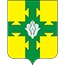 АДМИНИСТРАЦИЯКАНАШСКОГО МУНИЦИПАЛЬНОГО ОКРУГАЧУВАШСКОЙ РЕСПУБЛИКИПОСТАНОВЛЕНИЕ _____________2023    №________ город КанашОб утверждении Порядка разработки и утверждения бюджетного прогноза Канашского муниципального округа  на долгосрочный период